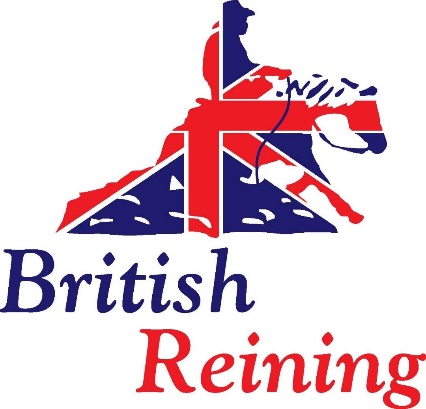 Level 1, Level 2 and Level 3 British Reining Western Coaching Certificate (endorsed by UKCC)Application FormPLEASE COMPLETE IN BLOCK CAPITALSPersonal Details Full NameAddressTelephone NumberEmail AddressDate of BirthMembership NumberLevel you are applying forLevel 1   ⃝Level you are applying forLevel 2   ⃝ Level you are applying forLevel 3   ⃝Do you have any disability, learning need or anything else that may affect your ability to cope with the qualification which would result in a reasonable adjustment being required? If yes, please provide details.Qualifications and experience Qualifications and experience Please use this space to list your current equestrian qualifications, (for example British Reining UKCC/ Pony Club Tests/BHS stages) and the year in which they were achieved if known. (Please use overleaf if extra space needed)Please use this space to list your current equestrian qualifications, (for example British Reining UKCC/ Pony Club Tests/BHS stages) and the year in which they were achieved if known. (Please use overleaf if extra space needed)Please use this space to outline any courses you have completed both equestrian/ non-equestrian that you think are relevant. Please think about the outcomes and objectives of the course you attended which will provide useful information in support of your application. (Please use overleaf if extra space needed) Please use this space to outline any courses you have completed both equestrian/ non-equestrian that you think are relevant. Please think about the outcomes and objectives of the course you attended which will provide useful information in support of your application. (Please use overleaf if extra space needed) Please outline your stable management and horse care experience. The level 2 and level 3 Coaching Certificate require you to demonstrate a competent level of horse care. If you can, give evidence of: Any relevant horse care qualifications if not already listed (eg. BHS/Pony Club/ABRS/Diploma/Certificate) and/or experience of horse care and stable management of horses (please give period of time, number of horses in your charge, responsibilities e.g. care and feeding, work rota’s tack fitting etc.) Please use overleaf if extra space needed Please outline your stable management and horse care experience. The level 2 and level 3 Coaching Certificate require you to demonstrate a competent level of horse care. If you can, give evidence of: Any relevant horse care qualifications if not already listed (eg. BHS/Pony Club/ABRS/Diploma/Certificate) and/or experience of horse care and stable management of horses (please give period of time, number of horses in your charge, responsibilities e.g. care and feeding, work rota’s tack fitting etc.) Please use overleaf if extra space needed Please detail below any coaching/teaching experience including details of how many riders you have coached, what level, ability and age of riders, any clinics you have coached and at what venues. (Please use overleaf if extra space needed) Please detail below any coaching/teaching experience including details of how many riders you have coached, what level, ability and age of riders, any clinics you have coached and at what venues. (Please use overleaf if extra space needed) Bookings and PaymentRegistration and Assessment fees must be paid to British Reining prior to booking on a workshopRegistration and Assessment 2020 pricesLevel 1 - £300Level 2 - £320Level 3 - £350Full membership of British Reining is required for all levels.Workshops and Course MaterialsLevel 1 – (2-day workshop) £250Level 2 – (2 x 2-day workshops) 2 x £250 = £500 totalLevel 3 – (4 x 2-day workshops) 4 x £250 = £1,000 totalEach 2-day workshop must be booked and paid for at least 2 weeks in advance of the workshop date.  Payment for the workshops to Pauline Brimson via BACS or cheque.I can confirm that the information given by me on this form is correct to the best of my knowledge and that I am happy for my information to be passed to the Coach Educator/Assessor delivering the course/Assessment.Signed:                                                                                              Date:Bookings and PaymentRegistration and Assessment fees must be paid to British Reining prior to booking on a workshopRegistration and Assessment 2020 pricesLevel 1 - £300Level 2 - £320Level 3 - £350Full membership of British Reining is required for all levels.Workshops and Course MaterialsLevel 1 – (2-day workshop) £250Level 2 – (2 x 2-day workshops) 2 x £250 = £500 totalLevel 3 – (4 x 2-day workshops) 4 x £250 = £1,000 totalEach 2-day workshop must be booked and paid for at least 2 weeks in advance of the workshop date.  Payment for the workshops to Pauline Brimson via BACS or cheque.I can confirm that the information given by me on this form is correct to the best of my knowledge and that I am happy for my information to be passed to the Coach Educator/Assessor delivering the course/Assessment.Signed:                                                                                              Date:Pre-requisitesPrior to coming forward for Assessment you must have the following completed and available for examination by the Assessor:Completed portfolio which has been signed off by the Coach Educator or AssessorEvidence of third-party liability insurance (or employers’ insurance details) This must be valid for a minimum of 3 monthsFirst Aid at Work certificate (one-day certificate acceptable for Level 1 ONLY).  This must be valid for a minimum of 3 months.DBS certificate (Not required for Level 1)Safeguarding and Equity certificate (Not required for Level 1)Failure to provide these documents may result in you being unable to proceed with your practical assessment.Pre-requisitesPrior to coming forward for Assessment you must have the following completed and available for examination by the Assessor:Completed portfolio which has been signed off by the Coach Educator or AssessorEvidence of third-party liability insurance (or employers’ insurance details) This must be valid for a minimum of 3 monthsFirst Aid at Work certificate (one-day certificate acceptable for Level 1 ONLY).  This must be valid for a minimum of 3 months.DBS certificate (Not required for Level 1)Safeguarding and Equity certificate (Not required for Level 1)Failure to provide these documents may result in you being unable to proceed with your practical assessment.